Utilisation de Pro-face Remote HMI avec un Ecran Proface ou la gamme Box-IHM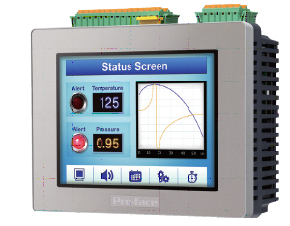 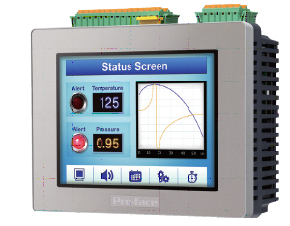 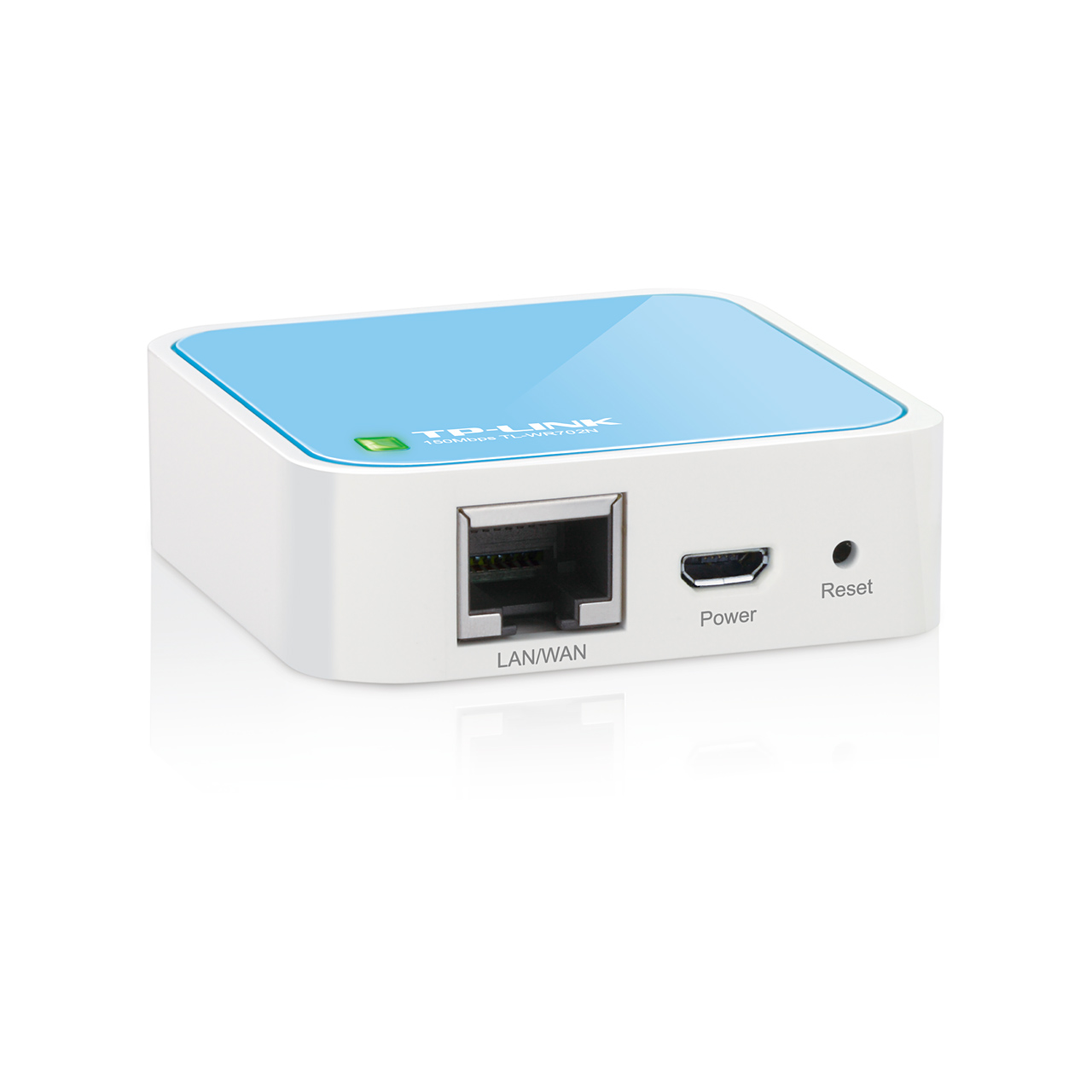 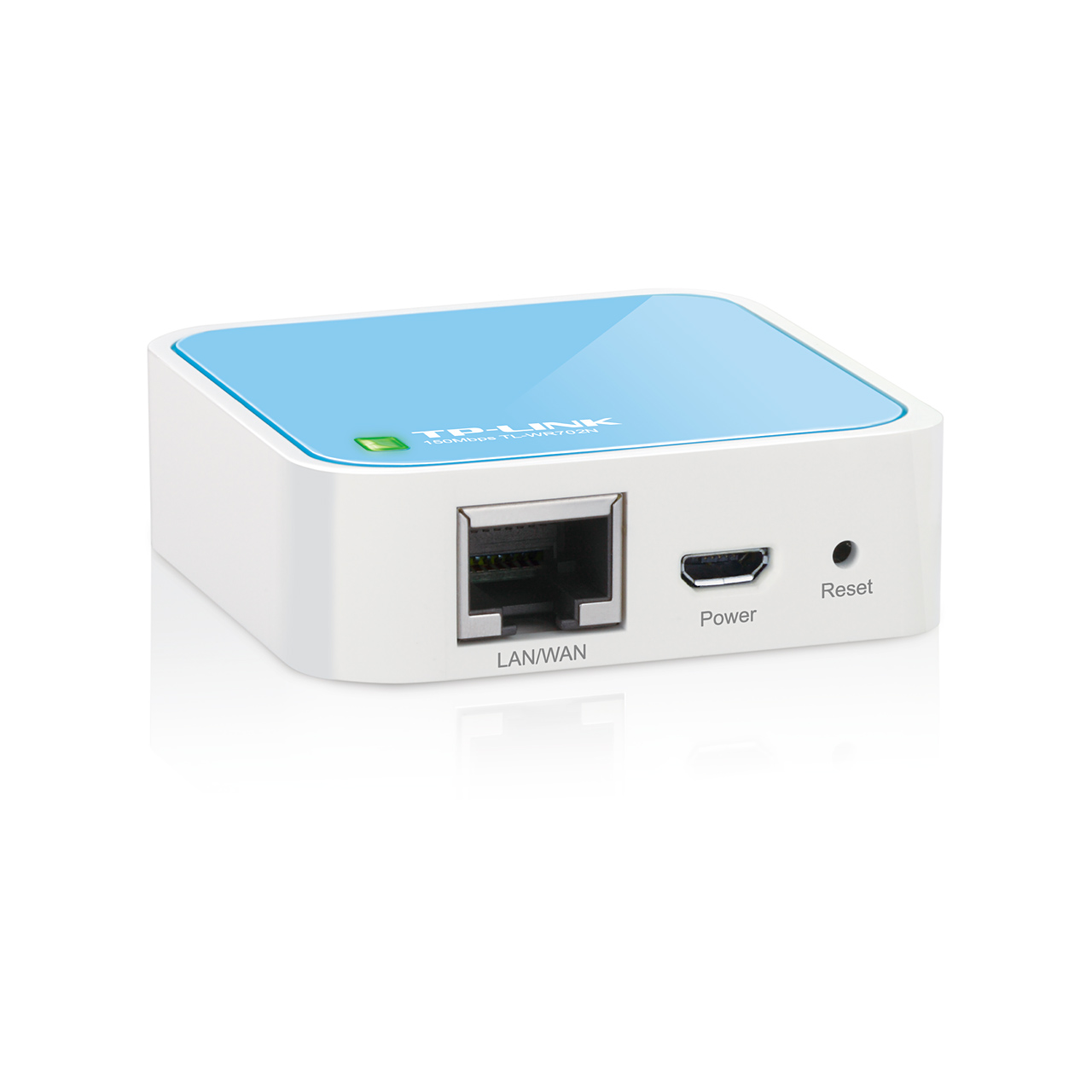 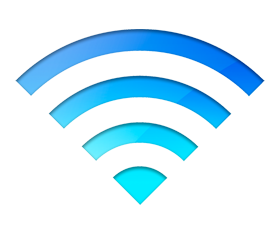 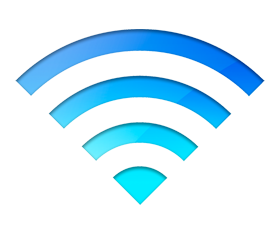 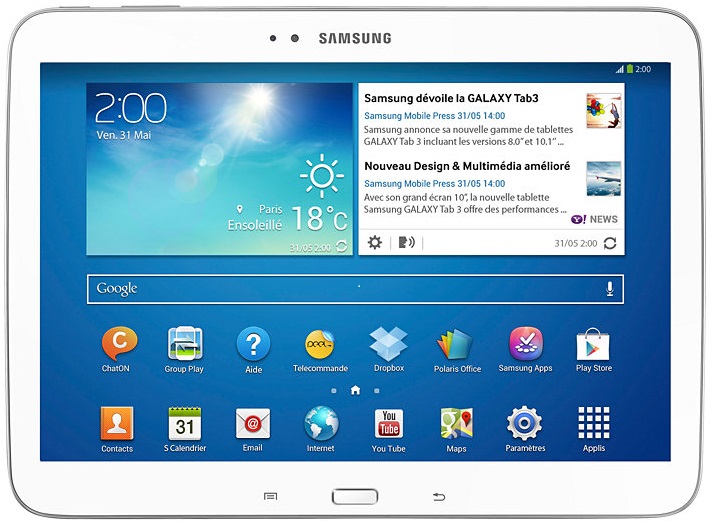 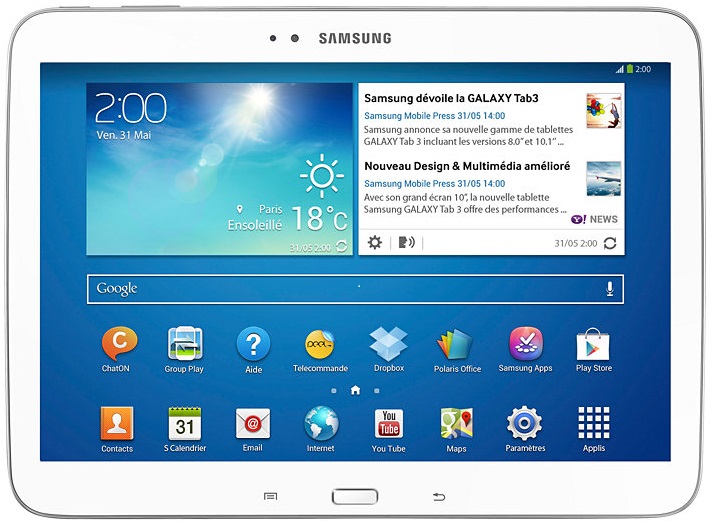 Sommaire :		1°) Vue d’ensemblea.Schéma d’utilisation				b.Modèles supportés				c.Version Logiciel		2°) Exemple d’application		3°)	Création de lien d’accès automatique aux Applications et Qr code  1°)	Vue d’ensemble:Schéma d’utilisation :Modèles supportés :Série : 		-SP5000		-GP4000 (Sauf pour les GP4100) 		-GP4000M		-LT4000M 		-Win-GPVersion de logiciel :	 GP-Pro EX 4.09.100 ou supérieure	Remote Hmi V1.50 ou supérieur2°)	Exemple d’applicationCONFIGURATION GP-Pro EXVous devez dans un premier temps configurer sur l’application GP-Pro Ex :Projet => Paramètres Systèmes => Afficheur =>Accès à distance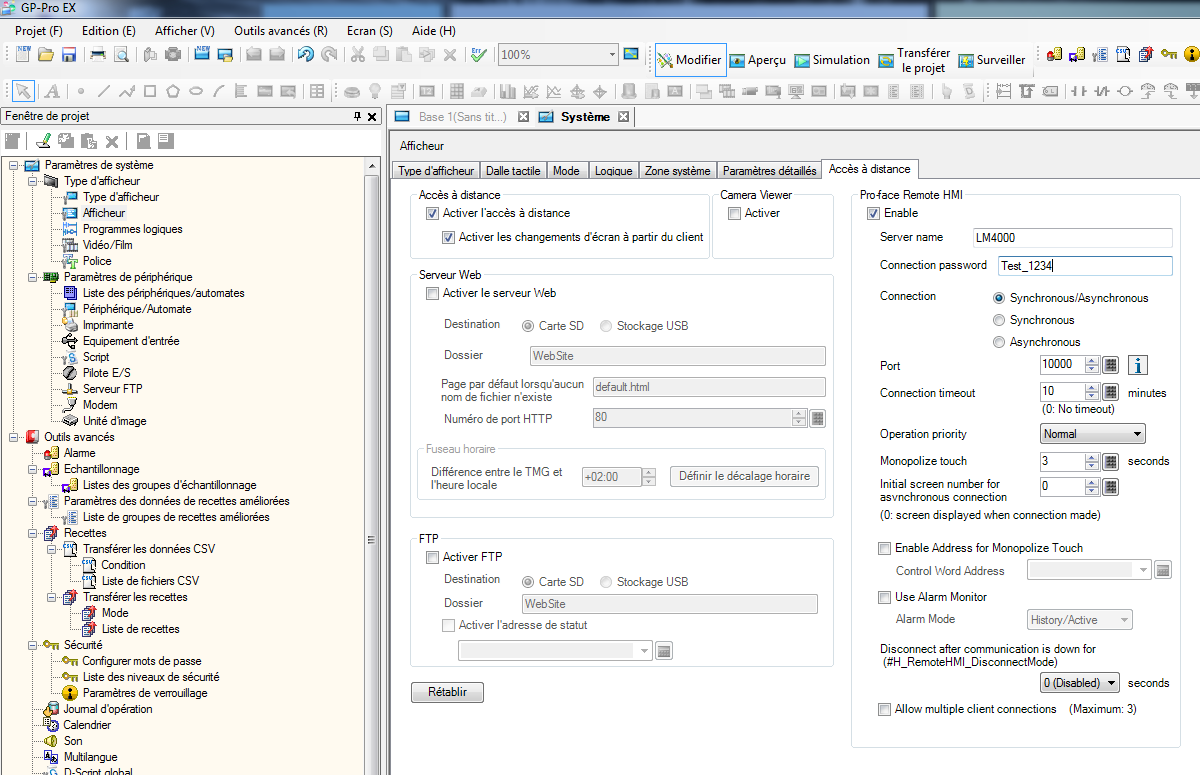 Note : Le mot de passe doit contenir au moins :					-8 caractères					-1 majuscule					-1 minuscule					-1 chiffre					-1 caractère spécial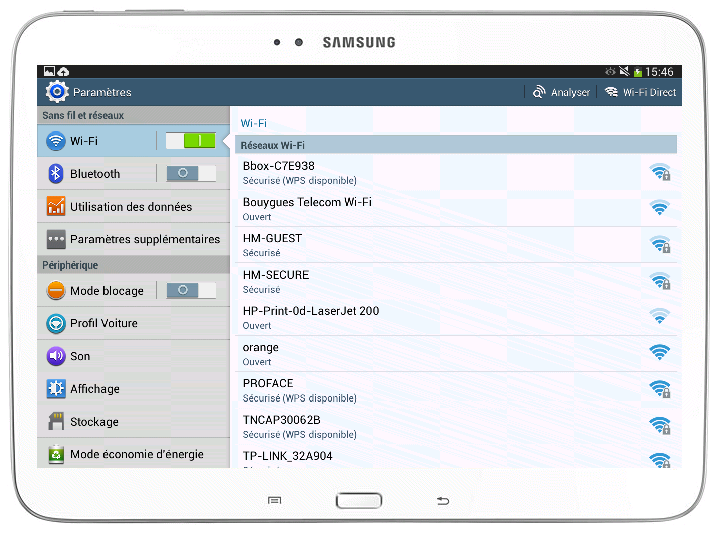 Vous devez voir apparaître la liste des réseaux WI-FI disponibles Sélectionnez votre réseau. Vous avez ensuite la possibilité de configurer une adresse IP fixe pour votre tablette ou Définir en DHCP pour que la borne Wifi vous donne une adresse IP.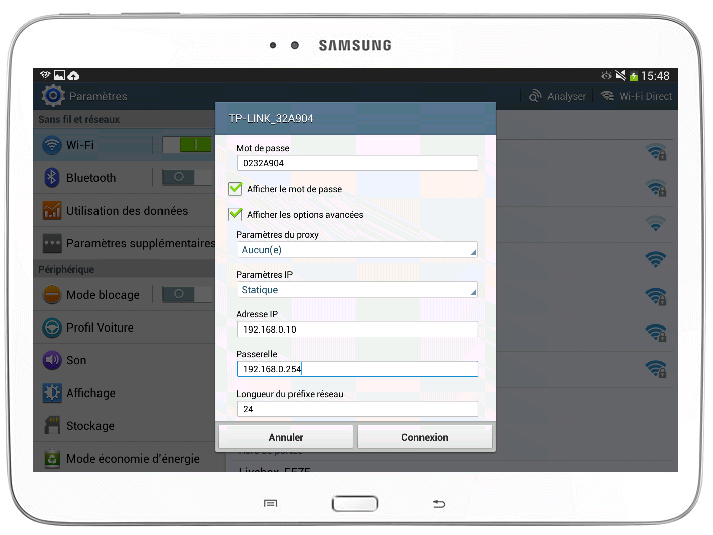 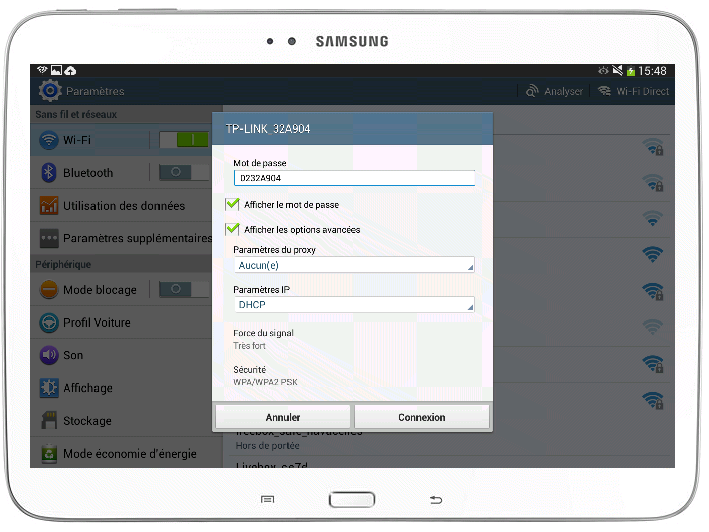 Ensuite en appuyant sur le bouton « Connexion » votre tablette doit être connectée.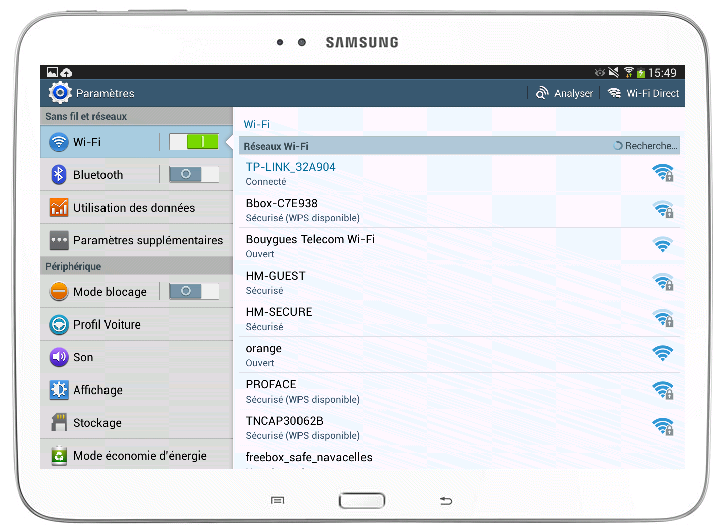 En appuyant sur le réseau vous pouvez revisualiser l’adresse IP (Surtout si vous avez défini DHCP)Configuration de l’adresse IP dans l’écran Proface.Faire les 2 coins en diagonale (L’un après l’autre, en relachant à chaque fois)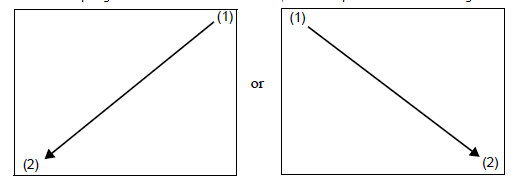 Donc Appuyez sur (1) puis relâchez, puis appuyez rapidement sur (2) puis relâchez.Vous devez avoir cette barre de menu qui apparaît :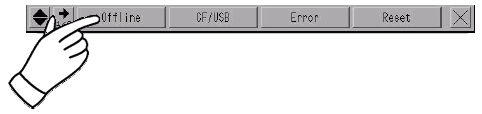 Appuyer sur OFFlinePuis sur Main Unit Settings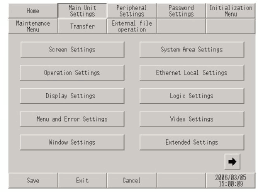 Puis sur Ethernet Local Settings.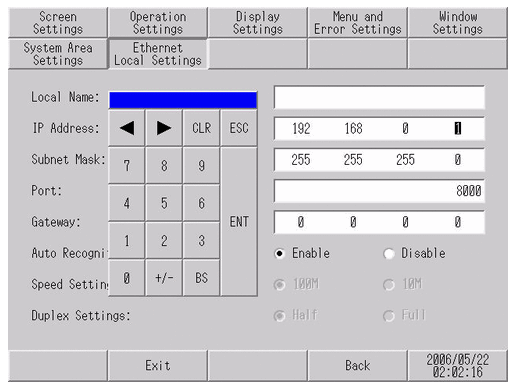 Vous pouvez mettre suivant l’exemple de la Note Technique àAdresse IP : 192.168.0.20Masque sous-réseau : 255.255.255.0Passerelle : 192.168.0.254ATTENTION : Ne surtout pas modifier le port indiqué sur cette page !!!Vous pouvez ensuite cliquez sur « Exit »  puis « Save Change and Exit »Utilisation de l’application Pro-face  Remote  HMI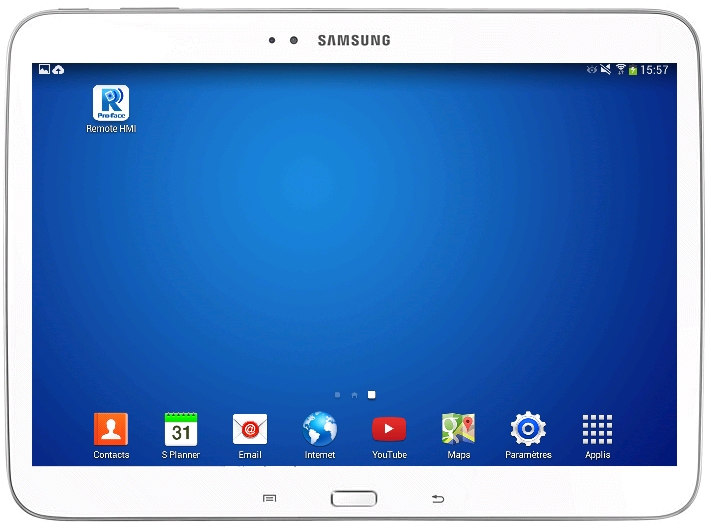 Sélectionnez l’application Pro-face Remote HMI (Le mot de passe demandé au démarrage de l’application est un mot de passe pour protéger l’application définissez en un, il n’a rien à voir avec le mot de passe défini dans l’application GP-Pro EX)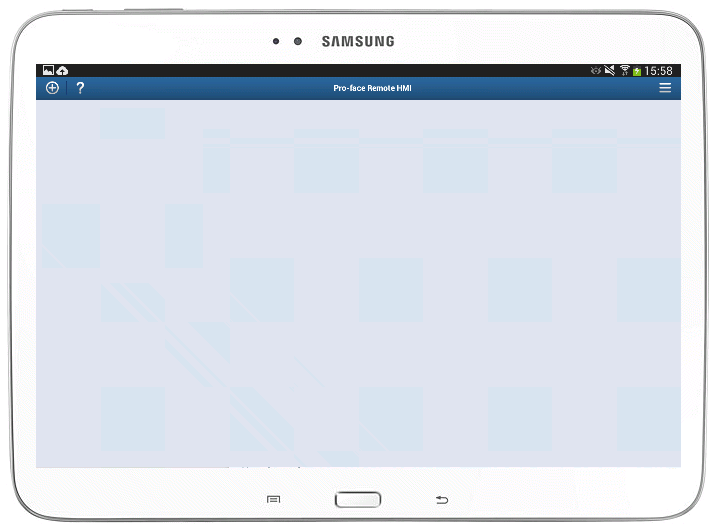 Appuyez sur le bouton 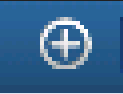 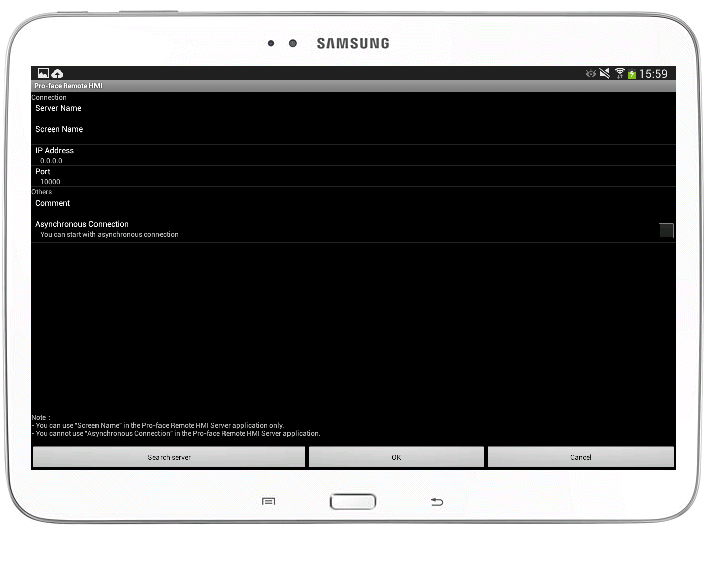 Vous avez 2 possibilités soit cliquer sur le bouton Search Server qui vous trouvera automatiquement l’écran si les réseaux sont bien configurés, soit renseigner le nom du serveur, l’adresse IP de l’écran etc… et cliquez sur OK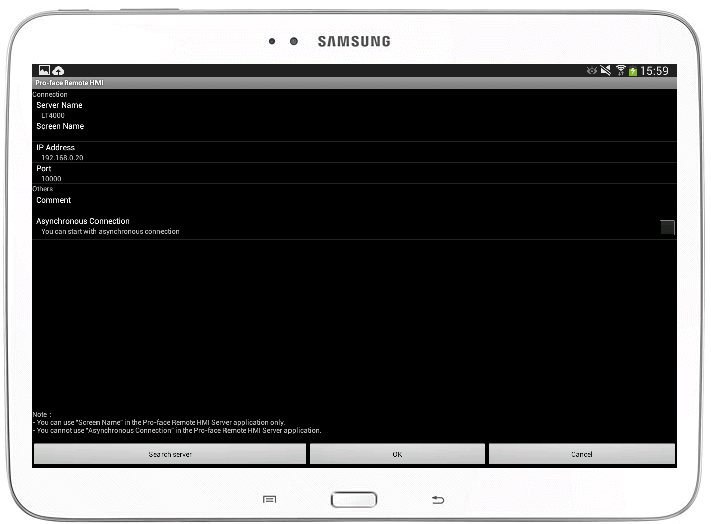 Ensuite vous voyez votre écran apparaître dans la liste des écrans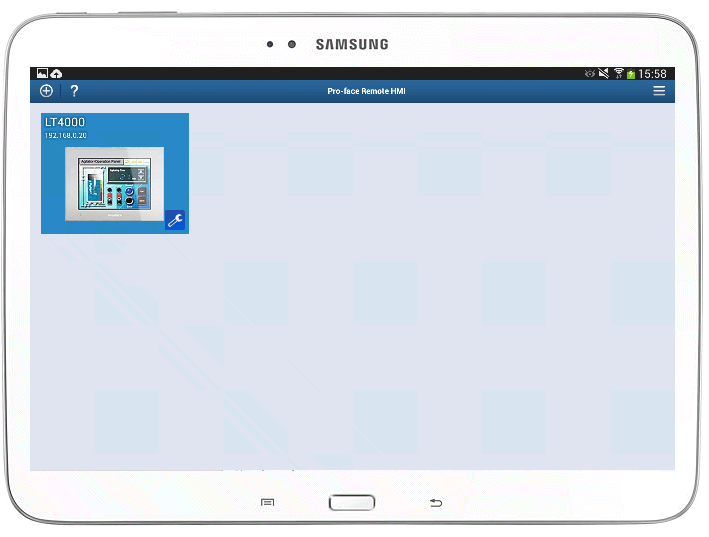 Il vous suffit de cliquer dessus et de renseigner le mot de passe (configurer dans l’application GP-Pro EX)3°) Création de lien d’accès automatique aux Applications et QR code  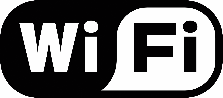 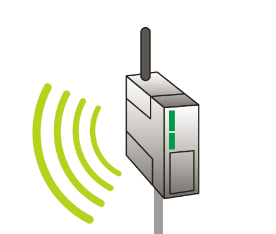 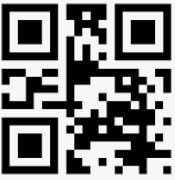 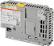 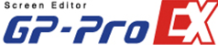 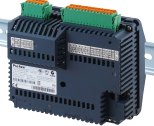 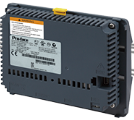 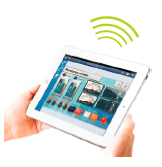 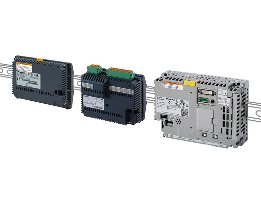 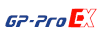 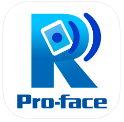 Créez des liens d’accès automatique.NoteLe type de lien utilisé diffère entre la tablette iOS et android OS.Pour utiliser les tablettes iOS et Android OS pour HMI Box, deux codes différent QR sont nécessaires.Lors de l’utilisation d’iOS,Lorsque vous utilisez une tablette iOS, créez un lien à l’aide d’une URL personnalisée « URL ».Écrivez l’adresse créée sur un bloc-notes et enregistrez-la.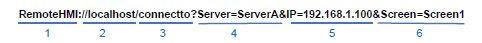 RemoteHMI://localhost/connectto?Serveur=ServerA&IP=192.168.1.100&Screen=Screen11 Schéma : «RemoteHMI:// »2 Nom de l’hôte : «localhost/ »3 Chemin : « connectto? »4 Nom du serveur : «Server=ServerA »« ServerA » est le même que le nom du serveur défini dans Remote HMI/GproEX5 Adresse IP : « &IP=192.168.1.100 »L’adresse IP définie dans la Box IHM6 Spécifié uniquement lorsque pro-face Remote HMI Server est utilisé. (Ceci est facultatif)Paramètre Screen1 de Pro-face Remote HMI ServerPour un modèle qui a deux adresses IP, les descriptions sont comme indiqué ci-dessous.RemoteHMI://localhost/connectto?Serveur=ServerA&IP1=192.168.1.100&IP2=192.168.2.100Lors de l’utilisation d’Android OS,Lorsque vous utilisez une tablette Android , créez un lien en utilisant un lien Universel « FREE TEXT».Écrivez l’adresse créée sur un bloc-notes et enregistrez-la.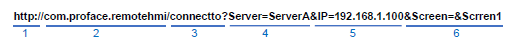 http://com.proface.remotehmi/connectto?Server=ServerA&IP=192.168.1.100&Screen=&Scrren11 Schéma : «http:// »2 Nom de l’hôte : «com.proface.remotehmi/»3 Chemin : « connectto? »4 Nom du serveur : «Server=ServerA »« ServerA » est le même que le nom du serveur défini dans Remote HMI/GproEX5 Adresse IP : « &IP=192.168.1.100 »L’adresse IP définie dans la  Box IHM 6 Spécifié uniquement lorsque pro-face Remote HMI Server est utilisé. (Ceci est facultatif)Paramètre Screen1 de Pro-face Remote HMI ServerPour un modèle qui a deux adresses IP, les descriptions sont comme indiqué ci-dessous.http://com.proface.remotehmi/connectto?Server=ServerA&IP1=192.168.1.100&IP2=192.168.2.100Créer l’étiquette QR CODEOutil de création de QR Code en ligne https://www.the-qrcode-generator.com/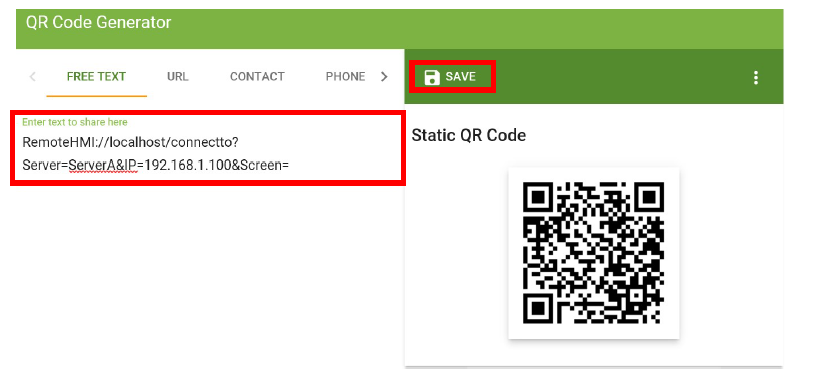 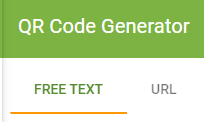 Sélectionnez FREE TXT ou URL suivant le type de tablette utilisée, Entrez ou collez le lien, et Cliquez ensuite sur SAVE, imprimer ensuite l’étiquette et positionnez là ou bon vous semble.